МИНИСТЕРСТВО ПРОСВЕЩЕНИЯ РОССИЙСКОЙ ФЕДЕРАЦИИАССОЦИАЦИЯ ИНКЛЮЗИВНЫХ ВУЗОВФГБОУ ВО «МОСКОВСКИЙ ГОСУДАРСТВЕННЫЙ ПСИХОЛОГО-ПЕДАГОГИЧЕСКИЙ УНИВЕРСИТЕТ»ФГБОУ ВО «НИЖЕГОРОДСКИЙ ГОСУДАРСТВЕННЫЙ ПЕДАГОГИЧЕСКИЙ УНИВЕРСИТЕТ ИМ. К. МИНИНА»ФГБОУ ВО «РОССИЙСКИЙ ГОСУДАРСТВЕННЫЙ ПЕДАГОГИЧЕСКИЙ УНИВЕРСИТЕТ ИМ. А.И. ГЕРЦЕНАПРИ ПОДДЕРЖКЕ НЕКОММЕРЧЕСКОЙ ОРГАНИЗАЦИИ БЛАГОТВОРИТЕЛЬНЫЙ ФОНД «ИСКУССТВО, НАУКА, СПОРТ»
ПРОГРАММА «ОСОБЫЙ ВЗГЛЯД»  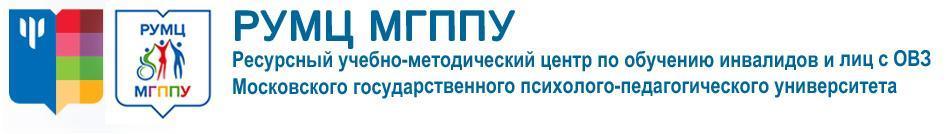 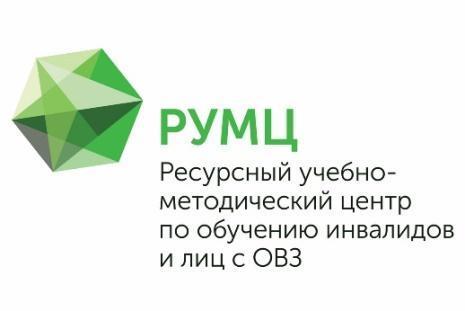 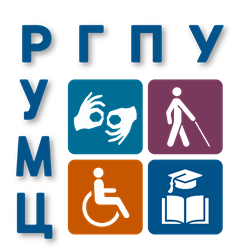 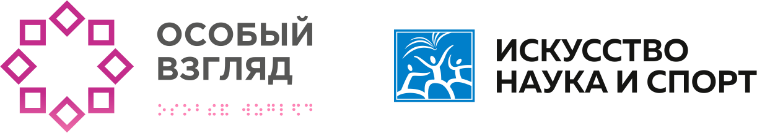 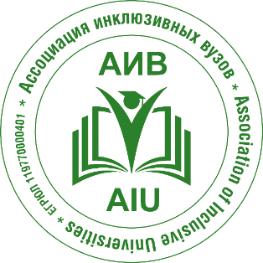 СЛЕТ ИНКЛЮЗИВНЫХ ВОЛОНТЕРОВПРОГРАММА Место проведения: ХОЛИДЕЙ ИНН МОСКВА ТАГАНСКИЙАдрес: 109044, Москва, ул. Симоновский вал, д. 2Москва, 202226 ОКТЯБРЯ 2022 ГОДА14.00 – 19.00 (время московское)26 ОКТЯБРЯ 2022 ГОДА14.00 – 19.00 (время московское)14.00 – 15.00Прибытие участников слета. Регистрация участников и размещение в гостинице15.00 – 15.30Приветственный Кофе-брейкДЕЛОВАЯ ПРОГРАММА ПЕРВОГО ДНЯ «СЛЕТА ИНКЛЮЗИВНЫХ ВОЛОНТЕРОВ»ДЕЛОВАЯ ПРОГРАММА ПЕРВОГО ДНЯ «СЛЕТА ИНКЛЮЗИВНЫХ ВОЛОНТЕРОВ»15.30 – 16.30ОТКРЫТИЕ СЛЕТА. ДИАЛОГ НА РАВНЫХТемы для обсуждений:Волонтерство - важная часть жизни человека; Инклюзивное волонтерство в России: что будет дальше...;Самореализация в волонтерстве: делимся опытом.Участники открытого диалога: Министерство просвещения Российской Федерации, Министерство науки и высшего образования Российской Федерации, представители Некоммерческой организации Благотворительный фонд «Искусство, наука, спорт», Программы «Особый взгляд», Ассоциация инклюзивных вузов, представители Ресурсных учебно-методических центров по обучению инвалидов и лиц с ОВЗ.ЦЕРЕМОНИЯ ОТКРЫТИЯ СЛЕТА16.30 – 17.00КОНЦЕРТ ДЛЯ УЧАСТНИКОВ СЛЕТА (Планируется приглашение талантливых студентов с инвалидностью с концертными номерами: 2 вокальных номера и 1 танцевальный)17.00 – 18.00НЕТВОРКИНГ-ПЛОЩАДКА: «БУДЕМ ЗНАКОМЫ» Описание площадки: работа площадки направлена на знакомство участников слета и поддержание коммуникации между ними.18.00 – 19.00Ужин Место проведения: Обеденный зал гостиницы19.00 – 22.00Ознакомление с культурным потенциалом г. Москвы (свободное время)27 ОКТЯБРЯ 2022 ГОДА10.00– 18.00 (время московское)27 ОКТЯБРЯ 2022 ГОДА10.00– 18.00 (время московское)РАБОТА МЕРОПРИЯТИЯРАБОТА МЕРОПРИЯТИЯ8.00 – 8.30Умная зарядкаОписание: поддержание здорового образа жизни волонтера, улучшение настроения, самочувствия и активизация умственных процессов волонтеров перед участием в мероприятии.8.30 – 9.30Завтрак Место проведения: Обеденный зал гостиницы09.30 – 13.30(60 минут работы каждой Мастерской)СЕРИЯ МАСТЕР-КЛАССОВМАСТЕРСКАЯ 1: «КАК СТАТЬ ГУРУ РУССКОГО ЖЕСТОВОГО ЯЗЫКА»Описание: Мастерская направлена на формирование навыков жестового языка.МАСТЕРСКАЯ 2: «БУДЬ МОИМИ ГЛАЗАМИ»Описание: Мастер-класс по составлению маршрутов (городских и внутри помещений) для лиц с нарушением зрения.МАСТЕРСКАЯ 3: «КАК ПОМОГАТЬ ЛЮДЯМ И НЕ ПОТЕРЯТЬ СЕБЯ»Описание: Профилактика психологического выгорания среди студентов-волонтеровМАСТЕРСКАЯ 4: «КАК ПОМОЧЬ НАЙТИ ВЫХОД В ЧРЕЗВЫЧАЙНОЙ СИТУАЦИИ»Описание: Мастер-класс «Сопровождение лиц с ОВЗ в чрезвычайных ситуациях»13.30 – 14.00Обед Место проведения: Обеденный зал гостиницы14.00 – 15.40ФОРСАЙТ-ПРОЕКТ «ВОЛОНТЕРСТВО-2030»15.40 – 16.00Перерыв16.00 – 18.00ФЕСТИВАЛЬ ВОЛОНТЕРСКИХ ДВИЖЕНИЙ ПРИГЛАШЕННЫХ ВУЗОВ18.00 – 19.00Ужин Место проведения: Обеденный зал гостиницы19.00 – 22.00Ознакомление с культурным потенциалом г. Москвы (свободное время)28 ОКТЯБРЯ 2022 ГОДА10.00– 12.00 (время московское)28 ОКТЯБРЯ 2022 ГОДА10.00– 12.00 (время московское)РАБОТА МЕРОПРИЯТИЯРАБОТА МЕРОПРИЯТИЯ8.00 – 8.30Умная зарядкаОписание: поддержание здорового образа жизни волонтера, улучшение настроения, самочувствия и активизация умственных процессов волонтеров перед участием в мероприятии.Умная зарядкаОписание: поддержание здорового образа жизни волонтера, улучшение настроения, самочувствия и активизация умственных процессов волонтеров перед участием в мероприятии.8.30 – 9.30Завтрак Место проведения: Обеденный зал гостиницыЗавтрак Место проведения: Обеденный зал гостиницы09.30 – 10.30ПРЕЗЕНТАЦИЯ ПРОЕКТОВ «ВОЛОНТЕРСТВО-2030»ПРЕЗЕНТАЦИЯ ПРОЕКТОВ «ВОЛОНТЕРСТВО-2030»10.30 – 11.00НАГРАЖДЕНИЕ И ЗАКРЫТИЕ СЛЕТАНАГРАЖДЕНИЕ И ЗАКРЫТИЕ СЛЕТА11.00 – 11.30Кофе-брейк Место проведения: Обеденный зал гостиницыКофе-брейк Место проведения: Обеденный зал гостиницы 12.00 Выезд из гостиницыВыезд из гостиницы